 	    S E O U L 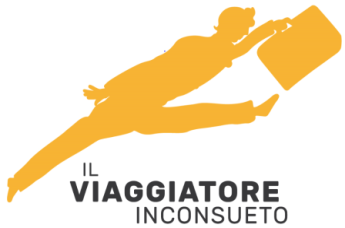            E  BUSAN:  LA NUOVA NEW YORK…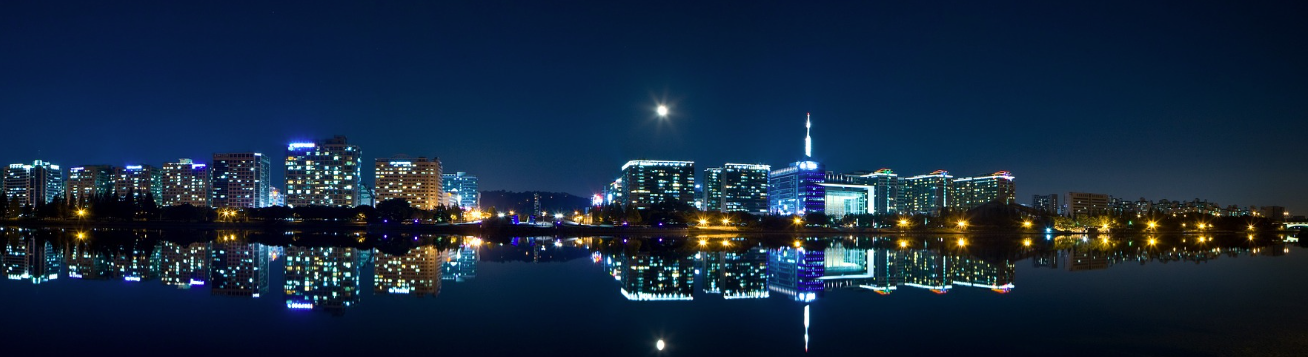 OTTOBRE 2024Alla scoperta della capitale della Corea del Sud, uno dei paesi meno conosciuti e più affascinanti dell'Estremo Oriente, dove la tradizione più pura convive con una civiltà moderna e tecnologica: cultura confuciana e buddhismo in un contesto naturale di superba bellezza e modernitàQUOTA INDIVIDUALE DI PARTECIPAZIONE a partire da:		EURO 1.950,00- VOLO DI LINEA CON SCALO  - TRNSFER CON MEZZI PUBBLICI DA AEROPORTO SEOUL A HOTEL E V.V.- N. 3 NOTTI  HOTEL IMPERIAL ROYAL BOUTIQUE SEOUL , solo pernottamento- N. 2 NOTTI COMMODORE HOTEL BUSAN , solo pernottamento - VISITA GUIDATA DI SEOUL, intera giornata- TRENO ESPRESSO SEOUL/BUSAN A/R- ASSISTENTE PARLANTE ITALIANO PER TUTTA LA DURATA DEL VIAGGIO- ASSICURAZIONE MEDICO BAGAGLIO E ANNULLAMENTO (per motivi certificabiliEsclusi: Pasti principali, biglietti d’ingresso, mance e extra di carattere personalePer l’effettuazione del viaggio è necessario essere muniti di passaporto.Le iscrizioni dovranno pervenire entro il 20 Febbraio 2024 con versamento acconto euro 1.000,00. Il saldo dovrà essere versato entro il 10 Ottobre 2024PROGRAMMA PRELIMINARE:1° GIORNO  ITALIA/SEOULPartenza dall’Italia con il volo di linea . Pasti e pernottamento a bordo.2° GIORNO  SEOULAll'arrivo all'aeroporto internazionale di Incheon, ritirati i bagagli e completate le formalità di ingressoincontro con l’austica e trasferimento presso l’hotel (circa un'ora e mezza).Check in in hotel e resto della giornata libera. Pasti liberi e pernottamento in hotel.3° GIORNO  SEOUL Dopo la colazione, incontro con la guida parlante italiano nella hall dell’ hotel alle 09:00.Tour di un'intera giornata a Seoul – Palazzo Gyeongbokgung con cerimonia di cambio della guardia reale, Museo nazionale del folklore, Villaggio di Bukchon Hanok, mercato di Gwangjang con degustazione della famosa esperienza di street food, Torre di N Seoul. Rientro in hotel. Pasti liberi e pernottamento in hotel.4° GIORNO SEOUL – BUSAN Prima colazione in hotel e check-out.Trasferimento libero alla stazione ferroviaria di Seoul per prendere il treno espresso KTX per Busan (3 ore di viaggio).All'arrivo alla stazione ferroviaria di Busan  trasferimento in hotel con mezzi pubbliciCheck-in in hotel e resto della giornata a disposizione.Pasti liberi e pernottamento in hotel.5 GIORNO  BUSAN Colazione in hotel.Giornata a disposizione per attività individuali e relax.Pasti liberi e pernottamento in hotel.6° GIORNO  BUSAN – SEOUL - ITALIAColazione in hotel e check-out.All’orario prestabilito, trasferimento in aeroporto in tempo utile per il volo di rientro in Italia.Arrivo in Italia e fine dei servizi.IL VIAGGIATORE INCONSUETO – Via Mazzini 1/B – 29015 CASTEL SAN GIOVANNI (PC)Tel. 0523.843698  e  3382124709 – E-mail: info@ilviaggiatoreinconsueto.it